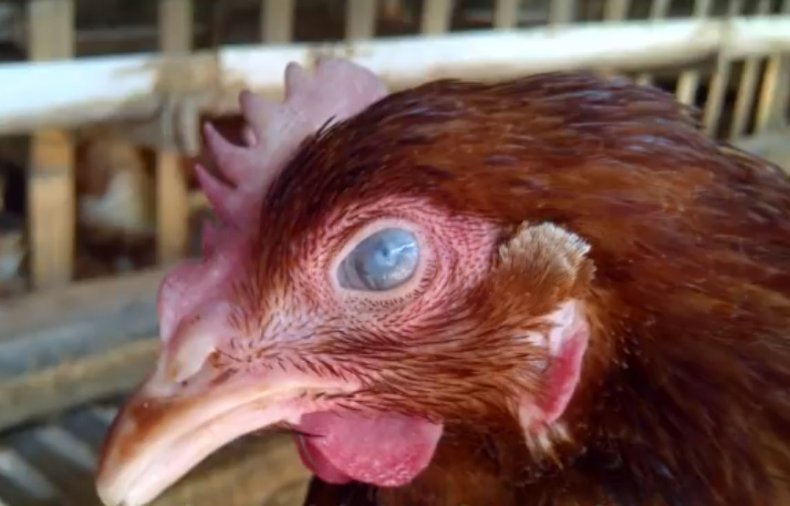 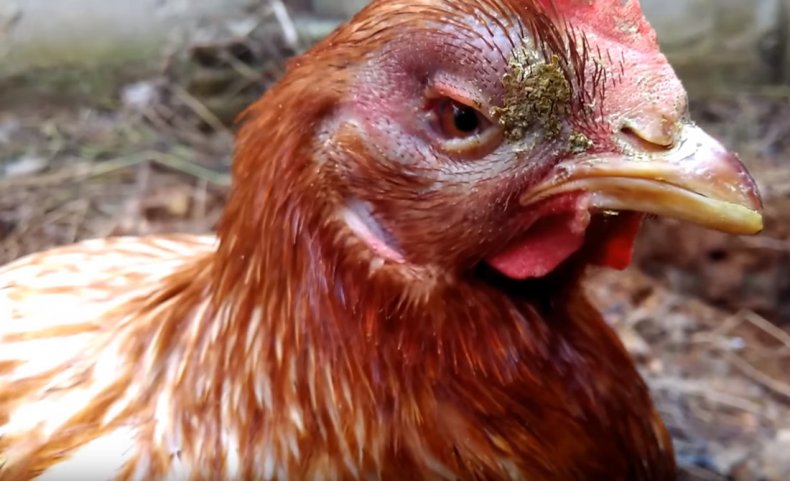             ГРИПП ПТИЦ                ПАМЯТКА НАСЕЛЕНИЮ ГРИПП ПТИЦ  - заразное заболевание, вызываемое вирусом. Благодаря высокой способности к изменению вируса, гриппом птиц болеют домашняя и дикая птица, многие виды животных и человек. Домашняя птица заражается от дикой водоплавающей птицы, которая переболевает в основном бессимптомно, но длительное время может быть носителем вируса, или птицы, живущей рядом с человеком (синантропной - голуби, вороны, воробьи и др.).ИСТОЧНИК ЗАРАЖЕНИЯ ЧЕЛОВЕКА - больная птица, но не исключается передача вируса через животных, например, кошек.СИМПТОМЫ ЗАБОЛЕВАНИЯ ГРИППОМ У ПТИЦЫ: у больной птицы наблюдается угнетённое состояние, отсутствие реакции на окружающих, необычное поведение, нарушение движения. Отмечается затруднённое дыхание, кашель, чихание, истечения из носа, опухание и посинение гребня и серёжек у кур.ПУТИ ЗАРАЖЕНИЯ ЧЕЛОВЕКА: контакт с больной птицей, воздушно-капельный и алиментарный (с пищей). Опасны выделения заражённых птиц (истечения из носа, глаз, фекалии), которые, попадая в воздух и воду, могут стать источником заражения при купании.УСТОЙЧИВОСТЬ ВИРУСА ВО ВНЕШНЕЙ СРЕДЕ: вирус очень устойчив, особенно при низких температурах, но легко разрушается под действием дезинфицирующих средств, ультрафиолетовых лучей и высокой температуры. МЕРЫ ПРОФИЛАКТИКИ: - в птицеводческих хозяйствах, личных подсобных хозяйствах населения, на дачах, где содержится домашняя или декоративная птица, - это прежде всего исключение контакта домашней птицы с дикой;- покупку птицы осуществлять в местах санкционированной торговли с ветеринарными сопроводительными документами;- производить своевременную уборку дворовых территорий и помещений, где содержится птица, от мусора и продуктов жизнедеятельности птицы;-  исключить доступ в склады с кормами синантропной (дикой) птицы и грызунов;ПРИ ВЫЯВЛЕНИИ ПРИЗНАКОВ ЗАБОЛЕВАНИЯ У ПТИЦ ИЛИ ОБНАРУЖЕНИЯ МЕРТВОЙ ПТИЦЫ НЕОБХОДИМО НЕМЕДЛЕННО ИНФОРМИРОВАТЬ ГОСУДАРСТВЕННУЮ ВЕТЕРИНАРНУЮ СЛУЖБУ КИРИШШСКОГО РАЙОНА (ГБУ ЛО «СББЖ Волховского и Киришского районов»)    8(81368) 228-16;  8(81368) 511-35;   8-931-369-63-76.